Career Pathways Targeted Populations (CPTP)
Quarterly Meeting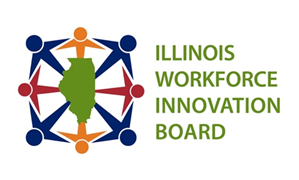  December 1, 2022		  10:00am – 12:00pm Co-Leaders: David Friedman, Kraig Kistinger, Mark Lohman, Marci JohnsonMembers: Mollie Dowling, David Friedman, Laura Gergely, Dena Giacometti, LaDonna Henson, Marci Johnson, Kraig Kistinger, Dan Kuehnert, Mark Lohman, Todd Lowery, Pat Maher, Mike Massie, Curt Oldfield, Blanche Shoup, Whitney Thompson, Michele Velez, Tom Wendorf, and Jasmine Williams Members Absent:  Susette Crenshaw, Dean Dittmar, Jennifer Foster, Jon Furr, Steve Gold, Antoinette Golden, Jeff Horvath, Aime’e Julian, Kathy Nicholson-Tosh, Michelle Scott-Terven, Joe Seliga, Tyler Strom, Rick Stubblefield, Nina Tangman,
Committee Support:  Sarah Blalock and Molly CookGuests:  Jayme Frey Figueroa, Kylin Fisher, Lori Kitner, Shannon Hampton, Jennifer Harris, Lee ReeceMeeting Goals:Review 2022 CPTP WorkLook to the upcoming year Charges:  Charge 1: Create individualized opportunities for job seekers within specified targeted populations of all ages and abilities, understanding that creating equitable access to career pathways for target populations creates a more robust workforce system. Our goal is to enhance career awareness, career skills, career retention and life skills through experiences with education and training, work-based learning and essential skills leading to in demand, high wage occupations for target populations.   Through education and training and work-based learning, our goal is to enhance occupational skills, career awareness and job retention in in-demand, high-wage careers for target populations.  Charge 2: Serves as the intersection between job seekers, businesses, the education system, local workforce agencies, community-based organizations, and other interested stakeholders.Presenter10:00 amWelcome and Roll CallKraig Kistinger introduced himself and new members.  He also reviewed how we work together.Kraig Kistinger10:05 amAction Item:  Approve minutes from September 29, 2022The minutes were approved.  Mark Lohman moved to approve the minutes.  All members present approved.Kraig Kistinger10:10amThank you, Tom WendorfDavid Friedman thanked Tom for his years of service.  He will be retiring at the end of the year.David Friedman10:15amReview 2022 CPTP Quarterly Successes and ImpactKraig Kistinger reviewed the quarterly meetings for 2022.  He also reviewed highlights, including leadership changes, IWIB collaboration, and metrics.Next, Kraig provided an overview of CPTP Membership by sector.Kraig presented questions for review as the Committee heard workgroup updates, including:During workgroup meetings this year, what worked well?Did you find useful resources during workgroup meetings?  If so, what were those resources and how did you utilize or share them?Did you make connections as a result of a workgroup?  If so, what were those connectionsKraig also reviewed CPTP Workgroup sector representation.Kraig Kistinger10:30 amCPTP Workgroup UpdatesDisability WorkgroupDavid Friedman gave a Disability Workgroup update.  He reviewed the charges and priorities and 2022 highlights.  Highlights included hosting a Workforce Wednesday Webinar in October 2022 and eastablishing solutions to address barriers.          David went into further detail about the Workforce     Webinar.  There were 72 attendees and 36 people have watched the recording.David shared the workplan and goals for 2023, including hosting a Workforce Webinar in the spring that is employer focused.Opportunity Youth WorkgroupMarci Johnson gave an overview of the Opportunity Youth workgroup.  She reviewed the charges and priorities.  She also reviewed the 2022 highlights, including establishing a barriers list, which is ongoing.Marci shared the deliverables, goals, and timeline, with the next step being “identify strategies, solutions, and tools to help Illinois’ Opportunity Youth overcome barriers.“ A workplan will be established in December 2022.  Marci concluded by sharing goals for 2023.Whitney Thompson put in the chat:  Marci- wondering if Career X Challenge planning grant could be a product of the youth work group.Returning Citizens WorkgroupMark Lohman presented an overview of the Returning Citizens workgroup.  He reviewed the charges and priorities and 2022 highlights, including discussing barriers and solutions.  He reviewed the barrier and solutions to date, and the list will be finalized later this month.Mark shared the group goals for 2023, including adding a member with lived experience.Kraig again reviewed the discussion questions:During workgroup meetings this year, what worked well?Did you find useful resources during workgroup meetings?  If so, what were those resources and how did you utilize or share them?Did you make connections as a result of a workgroup?  If so, what were those connections?David FriedmanMarci JohnsonMark Lohman11:00amDiscussion:Molly Cook reviewed survey responses, beginning with reviewing meeting speaker suggestion from the survey.  Suggestions included:Returning CitizensMark LohmanChicago Jobs CouncilMarcus BullockVictor Dickson, Safer FoundationGeorge Putman, IDES Manager of Economic Information & Analysis Division, IDESDisabilityBennies Pizza and Bridges Program through Belleville School District 201JCFSBazzar Inc.SPROpportunity YouthBennies Pizza and Bridges Program through Belleville School District 201David Rojas, Jr. – founded TA98UCMC and a CAN CandidateMorton IndustriesDavid Friedman asked about Bennie’s Pizza and Bridges Program.  Lee Reece described Bennie’s Pizza is in his area.  Workforce Funding is utlitzed to work with Bennie’s Pizza.Michele Velez explained that she has experience partnering with The Bazaar Inc.Michele Velez asked what JCFS and SPR.  David Friedman said that JCFS is Jewish Community Family Services.  SPR is the company Pat Maher works with.Jayme Frey Figueroa asked as someone coming into this without the business background, as they are looking for opportunities to engage with employers, is there an interest or way to show employers how to engage?  Jayme used the example of SWIC, how can we support community colleges?LaDonna Henson explained that Jayme and her should connect because she has success stories in each of those areas.Michele Velez added Chicago Lighthouse in the chat as a possible speaker.Group members emphasized state agency involvement.The next survey feedback slide shared webinar ideas for the year:Focus on VeteransRemote work or hybrid office opportunitiesIndustry recognized credentials by sectorResources for employers – DEI, how to source talent from these communities, retention of target populations“Making the right connections”How to reduce risk in hiring target populationsHow to partnerThe slide that follows share charges and priorities.  Kraig Kistinger shared the tentative 2023 meeting dates and a list of possible locations for hybrid meetings.  There is also a process to develop speaker guidelines.All11:20amPublic CommentThere was no public comment.Molly Cook shared chat comments.  Shannon Hampton shared a link for a connection.Kraig Kistinger11:23amAdjournmentNext meeting: Tentatively March 7, 10am-noonKraig Kistinger